Marston Tots at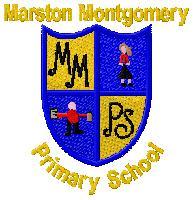 Marston Montgomery Primary SchoolThurvaston Road, Marston Montgomery, Ashbourne DE6 2FFYou are also invited to join us on 17/06/20 for our Sports Day at Marston Montgomery (1:15pm – 3:30pm)Call 01889 590373 for more information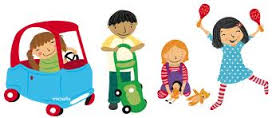 Please join our friendly group for a morning of playing, chatting and coffee.  We look forward to meeting you.  Our Tots group meets from 9:15am until 11:15am.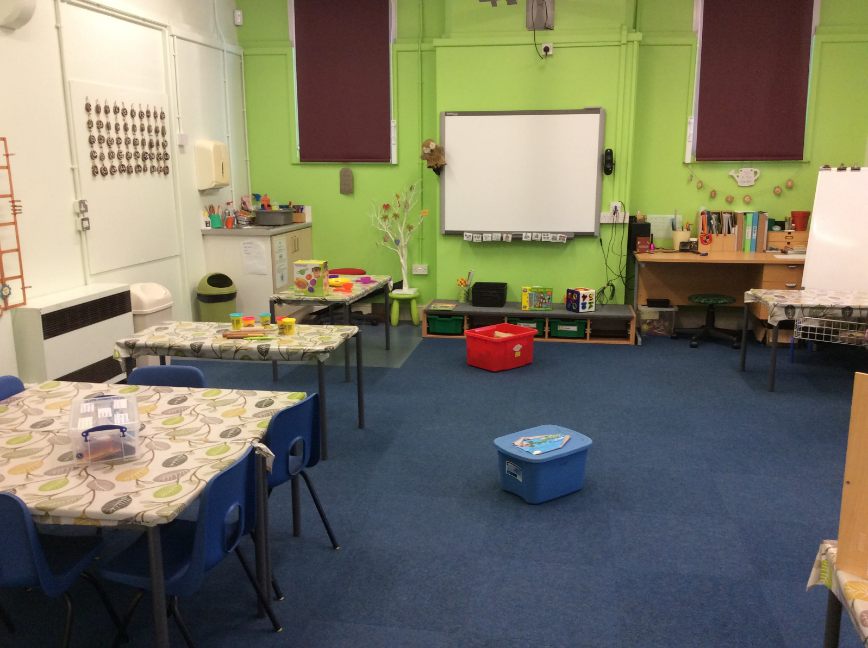 SeptOctoberNovemberNovemberNovemberDecember December JanuaryFebruary06/09/1904/10/1908/11/1908/11/1908/11/1906/12/1906/12/1910/01/2007/02/2013/09/1911/10/1915/11/1915/11/1915/11/1913/12/1913/12/1917/01/2014/02/2020/09/1922/11/1922/11/1922/11/1924/01/2029/11/1929/11/1929/11/1931/01/20MarchAprilMayMayMayJuneJuneJuly06/03/2003/04/2003/04/2001/05/2005/06/2005/06/2003/07/2003/07/2013/03/2024/04/2024/04/2008/05/2012/06/2012/06/2010/07/2010/07/2020/03/2015/05/2019/06/2019/06/20